Australian Capital TerritoryPublic Health (Returned Travellers) Emergency Direction 2020 (No 3)Notifiable Instrument NI2020–215made under thePublic Health Act 1997, s 120 (Emergency actions and directions)Name of instrumentThis instrument is the Public Health (Returned Travellers) Emergency Direction 2020 (No 3).CommencementThis instrument commences and is taken to commence at 11:59pm on 3 April 2020.   Public Health Emergency DirectionI, Dr Kerryn Coleman, Chief Health Officer, consider it necessary or desirable to alleviate the emergency declared under the Public Health (Emergency) Declaration 2020 (No 1) [NI2020-153] (the declared emergency) on 16 March 2020, to give the directions as set out in the schedule. DurationThis direction is in force for the period ending on the day the declared emergency (as extended or further extended) ends, unless it is earlier revoked.Dr Kerryn ColemanChief Health Officer3 April 2020Public Health Emergency DirectionPublic Health Act 1997Made under the Public Health Act 1997, 
section 120 (Emergency actions and directions)I, Dr Kerryn Coleman, Chief Health Officer, consider it necessary or desirable to alleviate the emergency declared under the Public Health (Emergency) Declaration 2020 (No 1) [NI2020-153] (the declared emergency) on 16 March 2020, to give the directions as set out below.QUARANTINE FOLLOWING OVERSEAS TRAVELThe purpose of this direction is to limit the spread of coronavirus disease 2019 (COVID-19), caused by the novel coronavirus SARS-CoV-2. DirectionFrom 11:59pm on 3 April 2020, an unaccompanied child or a diplomatic visa-holder who enters the ACT following a flight that originated from a place outside Australia: from the point at which the person arrives into the ACT, must travel immediately to a premises that is suitable for the person to reside in for a period of 14 days;except in exceptional circumstances, must reside in that premises for the period beginning on the day of arrival and ending at midnight on the fourteenth (14th) day after arrival;must not leave the premises, except:for the purposes of obtaining medical care or medical supplies; andin any other emergency situation, must communicate the fact that they are subject to quarantine to any person to whom they may come into contact; and must not permit any other person to enter the premises unless that other person usually lives at the premises, or the other person is also complying with this direction for the same 14 day period, or for medical or emergency purposes. From 11:59pm on 3 April 2020, any person not subject to paragraph 1 who enters the ACT following a flight that originated from a place outside Australia, must: from the point at which the person arrives into the ACT, travel directly from that place to designated premises to reside in those premises until clearance from quarantine is given by an authorised medical officer; andcommunicate the fact that they are subject to quarantine to any person to whom they may come into contact; and comply with any request by an authorised person to produce proof of identification. An authorised person may use such reasonable force and assistance as is necessary to ensure compliance with paragraph 1 or 2.For the purposes of paragraph 1(a), the point at which a person arrives into the ACT means:for travel by air – from the Canberra airport,for travel by bus – from the bus station where the person disembarks,for travel by train – from the train station where the person disembarks, for travel by car – from the point at which the car crosses the border from New South Wales into the ACT; andby any other means - from the point at which the person crosses the border from New South Wales into the ACT.ExceptionsA person is not required to comply with the direction in paragraph 2 if the person is a member of the flight crew.The Chief Health Officer may, in writing and subject to any conditions that the Chief Health Officer considers necessary, exempt a person from Direction 2 on compassionate or urgent medical grounds.An authorised medical officer may give a person under paragraph 2clearance from quarantine after 48 hours if satisfied the person subject to quarantine is able to comply with the Public Health (Return Travellers) Emergency Direction 2020 [NI2020-164] with the 14 day period under that direction to include any time already spent in quarantine.Definitions For the purposes of these directions:A person is given clearance from quarantine when an authorised medical officer certifies that the person meets the criteria for discharge from quarantine. Certification must be in writing but is not required to be in a particular form. ACT means the Australian Capital Territory.Authorised medical officer means an authorised medical officer under the Public Health Act 1997. Authorised person means an authorised person under section 121 of the Public Health Act 1997. Child has the same meaning as in section 11 of the Children and Young People Act 2008.Diplomatic visa-holder means a foreign official posted to Australia and their dependents issued with a diplomatic visa by the Commonwealth Department of Foreign Affairs and Trade. Family member of a child or young person has the same meaning as in section 13 of the Children and Young People Act 2008The term designated premises refers to any premises approved in writing by the Chief Health Officer for the purposes of quarantine. Unaccompanied minor means a child or young person not accompanied by a family member. Young Person has the same meaning as in section 12 of the Children and Young People Act 2008.PENALTIESSection 120 (3) of the Public Health Act 1997 provides:A person must not, without reasonable excuse, fail to comply with a direction under this section.Maximum Penalty: In the case of a natural person, $8,000 (50 penalty units).………………………………………Dr Kerryn ColemanChief Health Officer 3 April 2020AccessibilityAccessibilityIf you have difficulty reading a standard printed document and would like an alternative format, please phone 13 22 81. If you have difficulty reading a standard printed document and would like an alternative format, please phone 13 22 81. 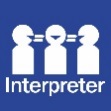 If English is not your first language and you need the Translating and Interpreting Service (TIS), 
please call 13 14 50.For further accessibility information, visit: www.health.act.gov.au/accessibilitywww.health.act.gov.au | Phone: 132281 | www.health.act.gov.au | Phone: 132281 | © Australian Capital Territory, Canberra April 2020© Australian Capital Territory, Canberra April 2020